Navn: 61: Nigist H/Selassie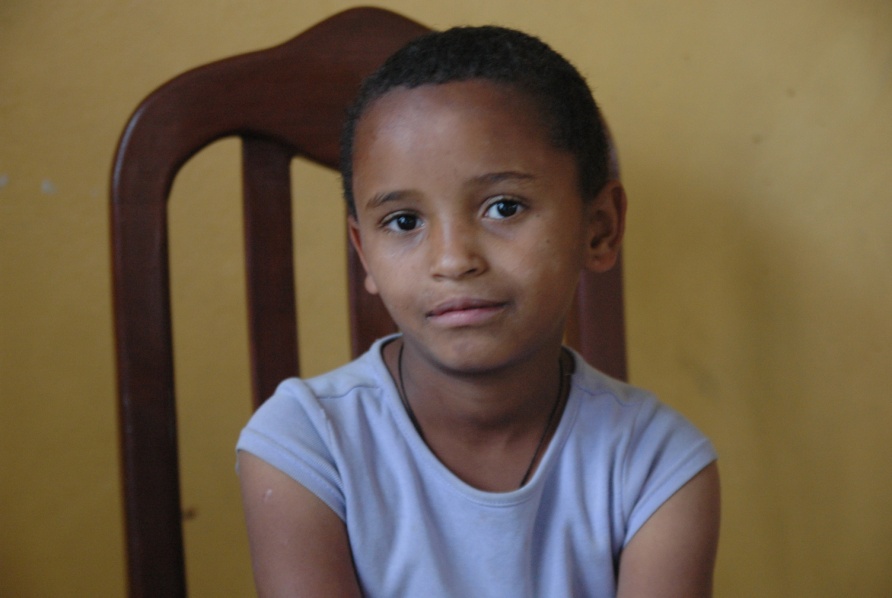 Dreng/pige: FAlder: 7Årstal ankomst til børnehjemmet ? 2011Fra hvilken by/område/familiebaggrund? Mekele. Psykisk syg mor lever på gaden. Har en bror på børnehjemmetHvilken klasse går du i? 1Hvilke fag kan du bedst lide? Kan lide alle fag – kan lide at gå i skoleHvad er din yndlingsbeskæftigelse? læseHvilken uddannelse kunne du tænke dig? lærerHvilken skole går du i og hvor langt har du til skole? 5 min til skole. Går kun om eftermiddagen. Public schoolBroren adopteret til USA. Nigist bor nu med sin mor, som er blevet rask. Både Nigist og hendes mor kommer næsten hver weekend på børnehjemmet og spiser med. Hun går i skole.